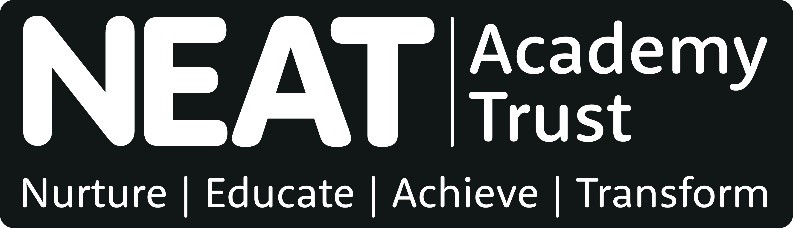 Person SpecificationJOB TITLE: Subject Leader – Physical Education & PSHEDATE: April 2022STATUS: N/ACRITERIA Essential/ Desirable Knowledge and qualifications Qualified teacher status E   Other higher qualificationsDMiddle Leader QualificationDExperience Successful track record as a teacher that demonstrates high quality teaching and learning and positive impact on learner outcomes.E   Have led professional learning activitiesEHave a proven CPD recordEProfessional Development across the school (school wide)DExperience of successful leadershipESuccessful teaching through Years 7 to 11 with outstanding outcomes for all key groups of pupilsEProven classroom management skillsEExperience of working with vulnerable childrenEQuality first classroom teaching for pupils with SENDEExperience of teaching and learning strategies to raise learner and department attainmentELeading initiatives with successful outcomesEWhole school responsibilityDSkills and competencies Ability to safeguard and promote the welfare of children including motivation to work with children, forming and maintaining appropriate relationships and personal boundaries with children and young people, emotional resilience in working with challenging behaviours and attitudes to use of authority and maintaining discipline E   Demonstrate sustained teaching excellence within HistoryEAbility to use ICT within their teaching and to interpret data.EUnderstanding of systems to track and analyse attainment throughout all yearsEAwareness of safer recruitment and basic child protection trainingEExcellent communication, both orally and in writingEProactive in keeping up to date with strategic and national developments in Education. Both subject specific and whole school.DContribute positively and effectively to the formulation of improvement plans and developments, whole school and departmentDExcellent interpersonal skills with the ability to inspire and motivate othersEDemonstrate the ability to prioritise Work as part of a team for the benefits of colleagues and pupilsEShow and promote positive attitudes, values and behaviour to support the Christian ethos of the schoolEShow and promote a passion for learningECommitment to raising the standards in teaching and learning through CPDDDevelop productive relationships within the wider school environmentDOther No disclosure about criminal convictions, barring or misconduct that is considered to make the candidate unsuitable for this particular role E    No concerns about medical fitness or attendance that is considered to make the candidate unsuitable for this particular role E  Embraces and displays the NEAT values: aspirational, collaborative, inclusive, innovative, has integrity, responsibleETwo satisfactory references including at least one from the current employerE